Уведомление о проведении публичных консультаций посредством сбора замечаний и предложений организаций и граждан в рамках анализа проекта нормативного правового акта на предмет его влияния на конкуренцию Приложение 1Анкетаучастника публичных консультаций, проводимых посредством сбора замечаний и предложений организаций и граждан в рамках анализа проекта нормативного правового акта на предмет его влияния на конкуренциюОбщие сведения об участнике публичных консультаций2. Общие сведения о проекте нормативного правового актаПриложение 2Обоснование необходимости реализации предлагаемых решений посредством принятия нормативного правового акта, в том числе их влияния на конкуренцию Приложение 3ПРОЕКТ:
                                           П О С Т А Н О В Л Е Н И Е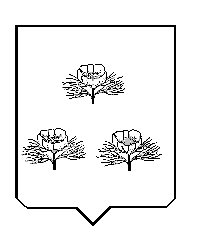 АДМИНИСТРАЦИИ ВЕЙДЕЛЕВСКОГО РАЙОНАБЕЛГОРОДСКОЙ ОБЛАСТИп. Вейделевка«____»________________2022  г.                                      №_____Об утверждении Программымероприятий по профилактикенарушений обязательных требованийземельного законодательства на территории Вейделевского района на 2023 годВ соответствии с Федеральный закон от 31.07.2020 № 248-ФЗ «О государственном контроле (надзоре) и муниципальном контроле в Российской Федерации»,  руководствуясь Федеральным законом от 06.10.2003 №131-ФЗ «Об общих принципах организации местного самоуправления в Российской Федерации»  п о с т а н о в л я ю:Утвердить Программу мероприятий по профилактике нарушений обязательных требований земельного законодательства на территории Вейделевского района на 2023год (прилагается).Начальнику отдела делопроизводства, писем, по связям с общественностью и СМИ администрации Вейделевского района – Авериной Н.В. обеспечить размещение настоящего постановления на официальном сайте органов местного самоуправления муниципального района «Вейделевский район» Белгородской области в информационно-телекоммуникационной сети «Интернет».Заместителю начальника управления по организационно-контрольной и кадровой работе – начальнику организационно-контрольного отдела Гончаренко О.Н. опубликовать настоящее постановление в печатном средстве массовой информации муниципального района «Вейделевский район» Белгородской области «Информационный бюллетень Вейделевского района».Контроль за исполнением постановления возложить на первого заместителя главы администрации Вейделевского района по стратегическому развитию района А.В. Рябцева.Глава администрацииВейделевского района                                                                     А. ТарасенкоУТВЕРЖДЕНАпостановлением администрации Вейделевского районаот «_____» ____________ 2022 г. №_____Программа профилактики рисков причинения вреда (ущерба) охраняемым законом ценностям по муниципальному земельному контролю (в части земель населенных пунктов) 
на 2023 годРаздел 1. Анализ текущего состояния осуществления вида контроля, описание текущего уровня развития профилактической деятельности контрольного (надзорного) органа, характеристика проблем, на решение которых направлена программа профилактикиНастоящая программа разработана в соответствии со статьей 44 Федерального закона от 31 июля 2021 г. № 248-ФЗ «О государственном контроле (надзоре) и муниципальном контроле в Российской Федерации», постановлением Правительства Российской Федерации от 25 июня 2021 г. 
№ 990 «Об утверждении Правил разработки и утверждения контрольными (надзорными) органами программы профилактики рисков причинения вреда (ущерба) охраняемым законом ценностям» и предусматривает комплекс мероприятий по профилактике рисков причинения вреда (ущерба) охраняемым законом ценностям при осуществлении муниципального земельного контроля земельных участков из земель населенных пунктов.В связи с вступлением в законную силу постановления Правительства Российской Федерации от 10 марта 2022 года №336 «Об особенностях организации и осуществления государственного контроля (надзора), муниципального контроля», в 2022 году не проводились плановые контрольные (надзорные) мероприятия, плановые проверки при осуществлении муниципального земельного контроля.В рамках проведения мероприятий по профилактике нарушений обязательных требований земельного законодательства осуществлялась работа по размещению на официальном сайте перечня нормативно-правовых актов или их отдельных частей (с текстами), содержащих обязательные требования, соблюдение которых и подлежит проверке,  а так же  информирование по вышеуказанным вопросам.Раздел 2. Цели и задачи реализации программы профилактикиОсновными целями Программы профилактики являются:Стимулирование добросовестного соблюдения обязательных требований всеми контролируемыми лицами; Устранение условий, причин и факторов, способных привести к нарушениям обязательных требований и (или) причинению вреда (ущерба) охраняемым законом ценностям; Создание условий для доведения обязательных требований до контролируемых лиц, повышение информированности о способах их соблюдения.Проведение профилактических мероприятий программы профилактики направлено на решение следующих задач:Укрепление системы профилактики нарушений рисков причинения вреда (ущерба) охраняемым законом ценностям;Повышение правосознания и правовой культуры руководителей органов государственной власти, органов местного самоуправления, юридических лиц, индивидуальных предпринимателей и граждан;Оценка возможной угрозы причинения, либо причинения вреда жизни, здоровью граждан, выработка и реализация профилактических мер, способствующих ее снижению;Выявление факторов угрозы причинения, либо причинения вреда жизни, здоровью граждан, причин и условий, способствующих нарушению обязательных требований, определение способов устранения или снижения угрозы;Оценка состояния подконтрольной среды и установление зависимости видов и интенсивности профилактических мероприятий от присвоенных контролируемым лицам уровней риска; Раздел 3. Перечень профилактических мероприятий, сроки (периодичность) их проведения3.1. Перечень мероприятий по профилактике нарушений на 2023 годРаздел 4. Показатели результативности и эффективности программы профилактики4.1. Показатели по профилактическим мероприятиям информирование и консультирование:______________________Управление экономического развития и прогнозирования администрации Вейделевского районауведомляет о проведении публичных консультаций посредством сбора замечаний и предложений организаций и граждан по проекту постановления администрации Вейделевского района «Об утверждении Программы мероприятий по профилактике  нарушений обязательных требований земельного законодательства на территории Вейделевского района на 2023 год»(наименование нормативного правового администрации Вейделевского района)на предмет его влияния на конкуренциюВ рамках публичных консультаций все заинтересованные лица могут направить свои замечания и предложения по проекту нормативного правового акта на предмет его влияния на конкуренцию.Замечания и предложения принимаются по адресу: _Белгородская область, п. Вейделевка, ул. Первомайская, 1, кабинет 320, а также по адресу электронной почты: brezhneva_yuyu@ve.belregion.ruСроки приема замечаний и предложений: с 23.09.2022 года по 03.10.2022 года.С учетом анализа поступивших замечаний и предложений будет подготовлен сводный доклад о результатах анализа проектов нормативных правовых актов администрации Вейделевского района, действующих нормативных правовых актов администрации Вейделевского района на предмет выявления рисков нарушения антимонопольного законодательства за 2022 год, который до 01.03.2023 в составе ежегодного доклада об антимонопольном комплаенсе будет размещен на официальном сайте администрации Вейделевского района в разделе «Антимонопольный комплаенс».К уведомлению прилагаются:1. Анкета участника публичных консультаций в формате word.2. Текст проекта нормативного правового акта в формате word.3. Текст действующего нормативного правового акта в формате word (если проектом анализируемого нормативного правового акта вносятся изменения).4. Обоснование необходимости реализации предлагаемых решений посредством принятия нормативного правового акта, в том числе их влияния на конкуренцию, в формате word.Место размещения приложений в информационно-телекоммуникационной сети «Интернет» - официальный сайт администрации Вейделевского района, раздел «Антимонопольный комплаенс»: https://vejdelevskij-r31.gosweb.gosuslugi.ru/deyatelnost/napravleniya-deyatelnosti/antimonopolnyy-komplaens/Контактное лицо: Брежнева Юлия Юрьевна – заместитель начальника отдела имущественных и земельных отношений управления экономического развития и прогнозирования администрации района, 8(47237) 5-59-56.  Режим работы:с 8-00 до 17-00, перерыв с 12-00 до 13-00Наименование хозяйствующего субъекта (организации)Управление экономического развития и прогнозирования администрации муниципального района «Вейделевский район»Сфера деятельности хозяйствующего субъекта (организации)Деятельность органов местного самоуправления по управлению вопросами общего характераИНН хозяйствующего субъекта (организации)3105004872ФИО участника публичных консультацийУправление экономического развития и прогнозирования администрации муниципального района «Вейделевский район»Контактный телефон8-47237-5-59-56Адрес электронной почтыbrezhneva_yuyu@ve.belregion.ruПроект постановления администрации Вейделевского района «Об утверждении Программы мероприятий по профилактике  нарушений обязательных требований земельного законодательства на территории Вейделевского района на 2023 год»1. Могут ли положения проекта нормативного правового акта оказать влияние на конкуренцию на рынках товаров, работ, услуг Вейделевского района?2. Присутствуют ли в проекте нормативного правового акта положения, которые могут оказать негативное влияние на конкуренцию на рынках товаров, работ, услуг Вейделевского района?3. Какие положения проекта нормативного правового акта могут привести к недопущению, ограничению или устранению конкуренции на рынках товаров, работ, услуг Вейделевского района? Укажите номер подпункта, пункта, части, статьи проекта нормативного правового акта и их содержание.4. На каких рынках товаров, работ, услуг может ухудшиться состояние конкурентной среды в результате принятия нормативного правового акта?5. Какие положения антимонопольного законодательства могут быть нарушены?6. Какие возможны негативные последствия для конкуренции в случае принятия нормативного правового акта в данной редакции?7. Ваши замечания и предложения по проекту нормативного правового акта в целях учета требований антимонопольного законодательства:Замечания и предложения принимаются по адресу: Белгородская обл., п. Вейделевка,             ул. Первомайская, 1, каб. 320, а также по адресу электронной почты:  brezhneva_yuyu@ve.belregion.ru.Сроки приема предложений и замечаний: с 23.09.2022 года по 03.10.2022 года.Проект постановления администрации Вейделевского района «Об утверждении Программы мероприятий по профилактике  нарушений обязательных требований земельного законодательства на территории Вейделевского района на 2023 год»______________________________________________________________________________Управление экономического развития и прогнозирования администрации Вейделевского района 1. Обоснование необходимости принятия нормативного правового акта (основания, концепция, цели, задачи, последствия принятия):№ 248-ФЗ "О государственном контроле (надзоре) и муниципальном контроле в Российской Федерации"2. Информация о влиянии положений проекта нормативного правового акта на состояние конкурентной среды на рынках товаров, работ, услуг Вейделевского района (окажет/не окажет, если окажет, укажите какое влияние и на какие товарные рынки):Не окажет3. Информация о положениях проекта нормативного правового акта, которые могут привести к недопущению, ограничению или устранению конкуренции на рынках товаров, работ, услуг Вейделевского района (отсутствуют/присутствуют, если присутствуют, отразите короткое обоснование их наличия):Отсутствуют№ п/пНаименование мероприятияСрок исполненияОтветственный исполнитель12341.Информирование подконтрольных субъектов о планируемых и проведенных проверках путем размещения информации в ФГИС «Единый реестр проверок», на официальном сайте администрации Вейделевского районаПостоянноОтдел имущественных и земельных отношений управления экономического развития и администрации Вейделевского района2.Проведение приема уполномоченным должностным лицом, по вопросам организации и проведения проверок, соблюдения требований законодательства при осуществлении муниципального земельного контроляЕженедельно по средамОтдел имущественных и земельных отношений управления  экономического развития и администрации Вейделевского района3.Консультирование подконтрольных субъектов по телефону по вопросам соблюдения требований земельного законодательстваПостоянноОтдел имущественных и земельных отношений управления  экономического развития и администрации Вейделевского района4.Размещение в сети Интернет на официальном сайте администрации Вейделевского района обобщенной практики осуществления муниципального земельного контроляНе реже одного раза в годОтдел имущественных и земельных отношений управления  экономического развития и администрации Вейделевского района5.Информирование подконтрольных субъектов в вопросах использования и охраны земель путем опубликования статей в газете «Пламя»Не реже одного раза в годОтдел имущественных и земельных отношений управления экономического развития и администрации Вейделевского района6.Поддержание в актуальном состоянии размещенных в сети Интернет на официальном сайте администрации Вейделевского района перечней нормативных правовых актов, содержащих обязательные требования, соблюдение которых оценивается при проведении мероприятий по осуществлению муниципального земельного контроляПостоянноОтдел имущественных и земельных отношений управления экономического развития и администрации Вейделевского района7.Объявление юридическим лицам, гражданам и индивидуальным предпринимателям предостережений о недопустимости нарушения обязательных требованийНе позднее 30 дней со дня получения сведений о готовящихся нарушениях или о признаках нарушений обязательных требованийОтдел имущественных и земельных отношений управления  экономического развития и администрации Вейделевского района8.Информирование подконтрольных субъектов о результатах контрольной деятельности в ГАС «Управление»1 раз в полугодиеОтдел имущественных и земельных отношений управления  экономического развития и администрации Вейделевского района№ п/пНаименование показателяВеличина1.Полнота информации, размещенной на официальном сайте контрольного органа в сети «Интернет» в соответствии с частью 3 статьи 46 Федерального закона от 31 июля 2021 г. № 248-ФЗ «О государственном контроле (надзоре) и муниципальном контроле в Российской Федерации»100 %2.Удовлетворенность контролируемых лиц и их представителями консультированием контрольного (надзорного) органа100 % от числа обратившихся3.Количество проведенных профилактических мероприятийне менее 20 мероприятий, проведенных контрольным (надзорным) органом